22.04.2020г Лексическая тема « Цветы. Насекомые»Сегодня у нас 2 занятия. Развитие речи и Рисование. Задание: Предлагаю вам прочитать сказку  Г.Х. Андерсена «Дюймовочка».Пересказать сказку ( близко к тексту)Нарисовать любых насекомых к этой сказке. ( обратить внимание чтобы дети рисовали кончиком кисти. При рисовании карандашами следить за нажимом на карандаш/ фломастер)( Можно взять другую любую сказку, где есть насекомые или цветы)Желаю удачи!Результат: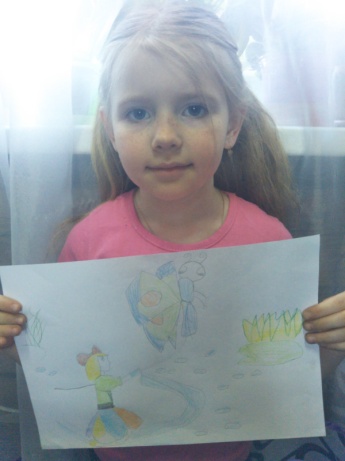 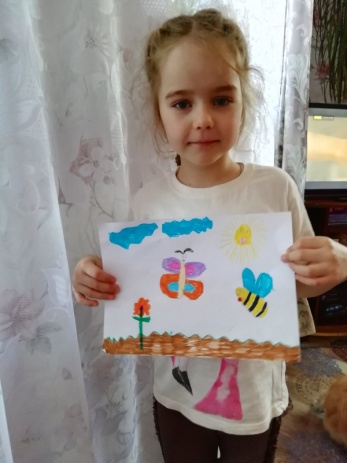 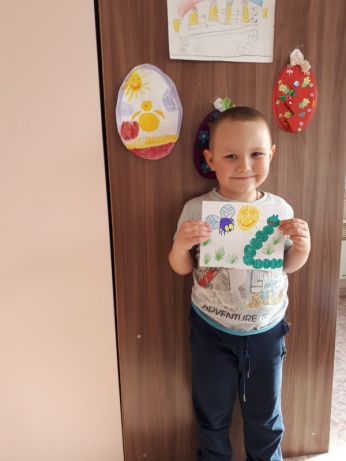 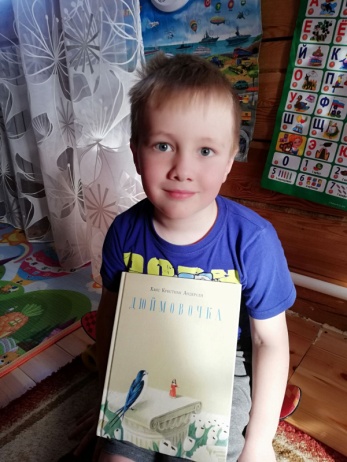 P.S: Видео прилагается.